Welcome to Wellesley College! We are so happy you are joining us. Here is a guide for you, the new hire, to be able to follow in order to fully complete your onboarding process.Welcome to Wellesley College! We are so happy you are joining us. Here is a guide for you, the new hire, to be able to follow in order to fully complete your onboarding process.Welcome to Wellesley College! We are so happy you are joining us. Here is a guide for you, the new hire, to be able to follow in order to fully complete your onboarding process.Welcome to Wellesley College! We are so happy you are joining us. Here is a guide for you, the new hire, to be able to follow in order to fully complete your onboarding process.Welcome to Wellesley College! We are so happy you are joining us. Here is a guide for you, the new hire, to be able to follow in order to fully complete your onboarding process.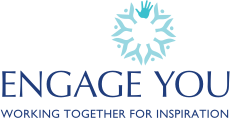          New Hire         Checklist         New Hire         Checklist         New Hire         ChecklistKey ContactsKey ContactsKey ContactsKey ContactsKey ContactsAgatha Oehlkers, Employment SpecialistAgatha Oehlkers, Employment SpecialistAgatha Oehlkers, Employment Specialistaoehlker@wellesley.edu (781) 283-3303Liana Ghiron, Human Resources AssistantLiana Ghiron, Human Resources AssistantLiana Ghiron, Human Resources Assistantlghiron@wellesley.edu (781) 283-2211LTS Help DeskLTS Help DeskLTS Help Deskhelpdesk@wellesley.edu(781) 283-3333What do I do as soon as possible before the first day?What do I do as soon as possible before the first day?What do I do as soon as possible before the first day?What do I do as soon as possible before the first day?What do I do as soon as possible before the first day?☐Sign and return one copy of the signed offer letter. Fill out the New Hire Form. The link to this is provided in your offer letter.Sign and return one copy of the signed offer letter. Fill out the New Hire Form. The link to this is provided in your offer letter.Sign and return one copy of the signed offer letter. Fill out the New Hire Form. The link to this is provided in your offer letter.Sign and return one copy of the signed offer letter. Fill out the New Hire Form. The link to this is provided in your offer letter.☐Look out for an email with directions on how to set up your MyWellesley account (which you need to access the portal, Workday, and Gmail).  Complete pre-hire materials through Workday. Log in to Workday through the MyWellesley portalLook out for an email with directions on how to set up your MyWellesley account (which you need to access the portal, Workday, and Gmail).  Complete pre-hire materials through Workday. Log in to Workday through the MyWellesley portalLook out for an email with directions on how to set up your MyWellesley account (which you need to access the portal, Workday, and Gmail).  Complete pre-hire materials through Workday. Log in to Workday through the MyWellesley portalLook out for an email with directions on how to set up your MyWellesley account (which you need to access the portal, Workday, and Gmail).  Complete pre-hire materials through Workday. Log in to Workday through the MyWellesley portal☐Meet with Human Resource to complete direct deposit form and I-9. Bring with you to the Office of Human Resources the necessary documentation: Click Here for a list of accepted documentsMeet with Human Resource to complete direct deposit form and I-9. Bring with you to the Office of Human Resources the necessary documentation: Click Here for a list of accepted documentsMeet with Human Resource to complete direct deposit form and I-9. Bring with you to the Office of Human Resources the necessary documentation: Click Here for a list of accepted documentsMeet with Human Resource to complete direct deposit form and I-9. Bring with you to the Office of Human Resources the necessary documentation: Click Here for a list of accepted documentsWhat should I do during the first week?What should I do during the first week?What should I do during the first week?What should I do during the first week?What should I do during the first week?☐Contact Campus Police (x3260) or go into their office (located outside the parking garage) regarding your one card identification card and parking assignment and decal.Contact Campus Police (x3260) or go into their office (located outside the parking garage) regarding your one card identification card and parking assignment and decal.Contact Campus Police (x3260) or go into their office (located outside the parking garage) regarding your one card identification card and parking assignment and decal.Contact Campus Police (x3260) or go into their office (located outside the parking garage) regarding your one card identification card and parking assignment and decal.☐Complete your desk-side Technology Orientation – your manager will set this up with Martha Gaudet at mgaudet@wellesley.edu.Complete your desk-side Technology Orientation – your manager will set this up with Martha Gaudet at mgaudet@wellesley.edu.Complete your desk-side Technology Orientation – your manager will set this up with Martha Gaudet at mgaudet@wellesley.edu.Complete your desk-side Technology Orientation – your manager will set this up with Martha Gaudet at mgaudet@wellesley.edu.☐Review the LTS Getting Started webpage and complete Data Security trainingReview the LTS Getting Started webpage and complete Data Security trainingReview the LTS Getting Started webpage and complete Data Security trainingReview the LTS Getting Started webpage and complete Data Security training☐Complete Title IX training by following the instructions on the Title IX website (http://www.wellesley.edu/titleix) under the "Training" tab (select the "Faculty and Staff" option).Complete Title IX training by following the instructions on the Title IX website (http://www.wellesley.edu/titleix) under the "Training" tab (select the "Faculty and Staff" option).Complete Title IX training by following the instructions on the Title IX website (http://www.wellesley.edu/titleix) under the "Training" tab (select the "Faculty and Staff" option).Complete Title IX training by following the instructions on the Title IX website (http://www.wellesley.edu/titleix) under the "Training" tab (select the "Faculty and Staff" option).☐Take a College Tour – your manager will set this up with the Admissions Office (x2270) Take a College Tour – your manager will set this up with the Admissions Office (x2270) Take a College Tour – your manager will set this up with the Admissions Office (x2270) Take a College Tour – your manager will set this up with the Admissions Office (x2270) What should I do during the first three months?What should I do during the first three months?What should I do during the first three months?What should I do during the first three months?What should I do during the first three months?☐Log into Workday and update your employee information. Please be sure to complete you contact info, including work location and office phone extensionLog into Workday and update your employee information. Please be sure to complete you contact info, including work location and office phone extensionLog into Workday and update your employee information. Please be sure to complete you contact info, including work location and office phone extensionLog into Workday and update your employee information. Please be sure to complete you contact info, including work location and office phone extension☐Attend your scheduled Orientation.  If you do not know when you are scheduled to attend, email Agatha Oehlkers at aoehlker@wellesley.edu at  or Liana Ghiron at lghiron@wellesley.eduAttend your scheduled Orientation.  If you do not know when you are scheduled to attend, email Agatha Oehlkers at aoehlker@wellesley.edu at  or Liana Ghiron at lghiron@wellesley.eduAttend your scheduled Orientation.  If you do not know when you are scheduled to attend, email Agatha Oehlkers at aoehlker@wellesley.edu at  or Liana Ghiron at lghiron@wellesley.eduAttend your scheduled Orientation.  If you do not know when you are scheduled to attend, email Agatha Oehlkers at aoehlker@wellesley.edu at  or Liana Ghiron at lghiron@wellesley.edu☐Sign up for benefits through WorkdaySign up for benefits through WorkdaySign up for benefits through WorkdaySign up for benefits through WorkdayWhat should I do during the first three months?What should I do during the first three months?What should I do during the first three months?What should I do during the first three months?What should I do during the first three months?☐Review role documentation and job responsibilitiesReview role documentation and job responsibilitiesReview role documentation and job responsibilitiesReview role documentation and job responsibilities☐Learn about performance expectations from supervisorLearn about performance expectations from supervisorLearn about performance expectations from supervisorLearn about performance expectations from supervisor☐Gain understanding of divisional, departmental and individual goalsGain understanding of divisional, departmental and individual goalsGain understanding of divisional, departmental and individual goalsGain understanding of divisional, departmental and individual goals☐Understand short-term goals for the first months of employmentUnderstand short-term goals for the first months of employmentUnderstand short-term goals for the first months of employmentUnderstand short-term goals for the first months of employment☐Build relationships with office colleagues and other departmentsBuild relationships with office colleagues and other departmentsBuild relationships with office colleagues and other departmentsBuild relationships with office colleagues and other departments☐Review training and development resources with supervisorReview training and development resources with supervisorReview training and development resources with supervisorReview training and development resources with supervisor